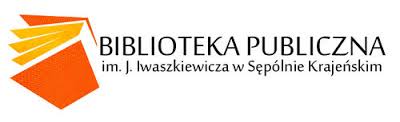 XIII WIERSZYKARNIA 2019REGULAMIN POWIATOWEGO KONKURSU RECYTATORSKIEGOpt. „Muzyka jest wśród nas,a więc wsłuchaj się w dźwięki, które dobrze znasz”I Organizator:Biblioteka Publiczna im. Jarosława Iwaszkiewicza w Sępólnie Krajeńskim.II Termin i miejsce konkursu: CZYTELNIA DLA DZIECI11 czerwca 2019 r. od godz. 9:30 III Cele: zaznajomienie dzieci z klasyką polskiej poezji dla dzieciukazanie piękna języka polskiego oraz wzbogacenie słownictwa dzieci;rozwijanie kompetencji deklamacyjnych;wyrabianie umiejętności swobodnego oraz kulturalnego zachowania się;walka z tremą – przezwyciężanie nieśmiałości u dzieci.IV Warunki uczestnictwa:Uczestnikami konkursu mogą być uczniowie z powiatu sępoleńskiegoPRZEDSZKOLA -  dzieci 5 – 6-letnie (do 3 osób z każdej grupy)Każdy z uczestników przygotowuje do recytacji jeden wybrany wiersz Prezentowane utwory oceniane będą przez jury pod względem następujących kryteriów:stopień opanowania pamięciowego tekstu,poprawne i płynne deklamowanie,zgodność doboru utworu z tematyką konkursu,ogólne wrażenia artystyczne.Przewidziane są 3 nagrody główne oraz wyróżnienia.Wręczenie dyplomów i nagród odbędzie się 11 czerwca 2019 r. w sępoleńskiej bibliotecepo rozstrzygnięciu konkursu.V Termin zgłoszenia do konkursu:Prosimy o potwierdzenie udziału w konkursie do dnia  7 czerwca 2019 r. w siedzibie Biblioteki – Sępólno Krajeńskie, ul. Wojska Polskiego 22, tel. 052 388 0220 lub elektronicznie: e-mail: kontakt@biblioteka-sepolno.pl.  Uwaga!Wraz ze zgłoszeniem należy dostarczyć Kartę uczestnictwa oraz kserokopie wierszy, 
które dzieci będą recytować podczas konkursu.KARTA UCZESTNICTWA
W XIII POWIATOWYM KONKURSIE RECYTATORSKIMWIERSZYKARNIA 2019pt. „Muzyka jest wśród nas,a więc wsłuchaj się w dźwięki, które dobrze znasz”11.06.2019 PRZEDSZKOLE/ODDZIAŁ PRZEDSZKOLNY ………………………………………………………………………………………………………………………………………………………….…………………………………………………………………………………………………………………………………………………………...
Opiekun:……………………………………………………………………………………………………………………………………………UCZESTNICY:
1. Imię i nazwisko*……………………………………………….……………………………………………………………………..Wiek………………………………………………………………………………………………………………………………………………….Tytuł  wiersza:…………………………………………………………………..……………….…………………...
……………………………………………………………………………………………………………………………………………………………2. Imię i nazwisko*……………………………………………….……………………………………………………………………..Wiek………………………………………………………………………………………………………………………………………………….Tytuł  wiersza:…………………………………………………………………..……………….…………………...
……………………………………………………………………………………………………………………………………………………………Uwaga! Każdy uczestnik do Karty uczestnictwa dołącza kserokopię tekstu do recytacji.*Proszę wypełnić drukowanymi literami.